HONORABLE CONCEJO DELIBERANTEORDENANZA Nº 7704EL HONORABLE CONCEJO DELIBERANTE DE LA CIUDAD DE SAN FRANCISCO, SANCIONA CON FUERZA DE:ORDENANZAArt.1º).-	AUTORÍCESE al Departamento Ejecutivo Municipal a suscribir  convenio con la firma ASHIRA SOCIEDAD ANÓNIMA, que se adjunta como Anexo I, con el objeto de  prorrogar el Contrato de Locación de Servicios para la recolección y transporte de residuos sólidos urbanos domiciliarios en la ciudad de San Francisco, suscripto con la actual prestadora.- Art.2°).-	 DISPÓNESE que la erogación que demande el cumplimiento de la presente será imputada a la cuenta N° 1103010000  –  SERVICIOS PUBLICOS EJECUTADOS POR TERCEROS del Presupuesto vigente.-  Art.3º).-	REGÍSTRESE, comuníquese al Departamento Ejecutivo, publíquese y archívese.-Dada en la Sala de Sesiones del Honorable Concejo Deliberante de la ciudad de San Francisco, a los veintidós días del mes de marzo del año dos mil veinticuatro.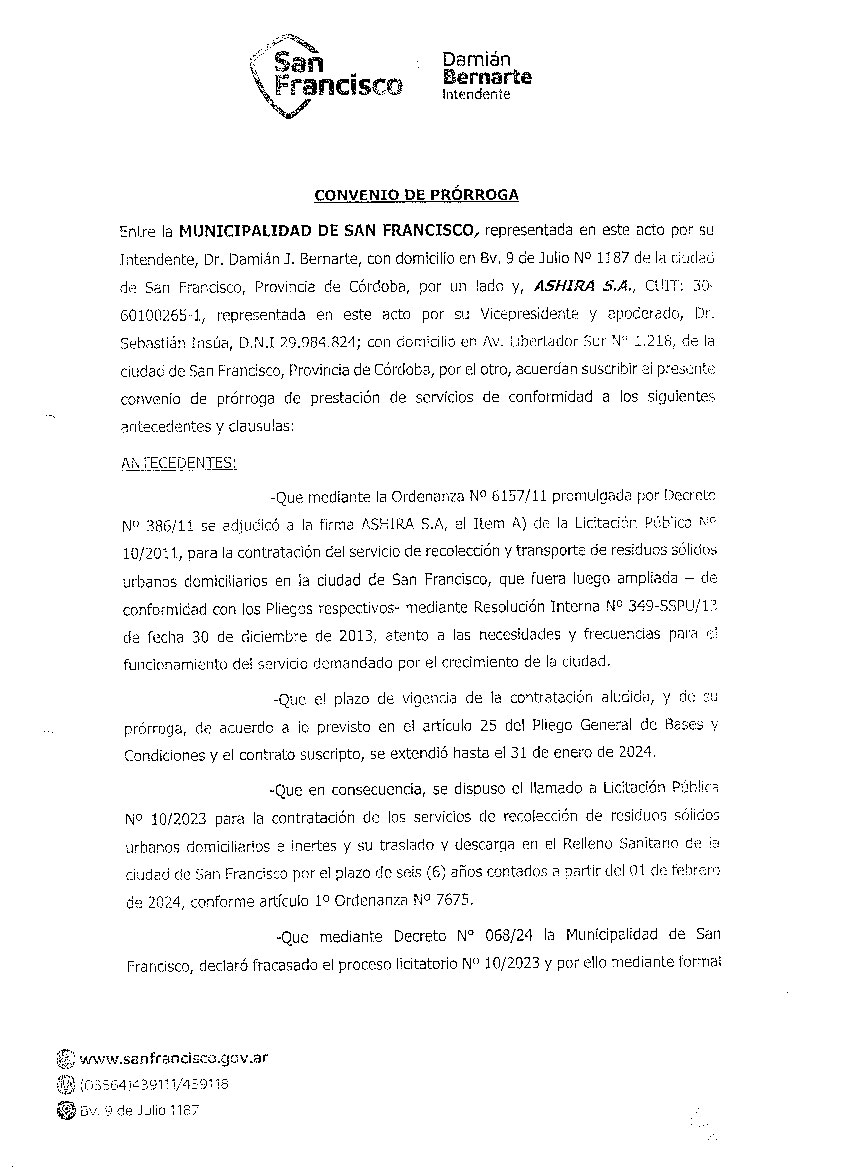 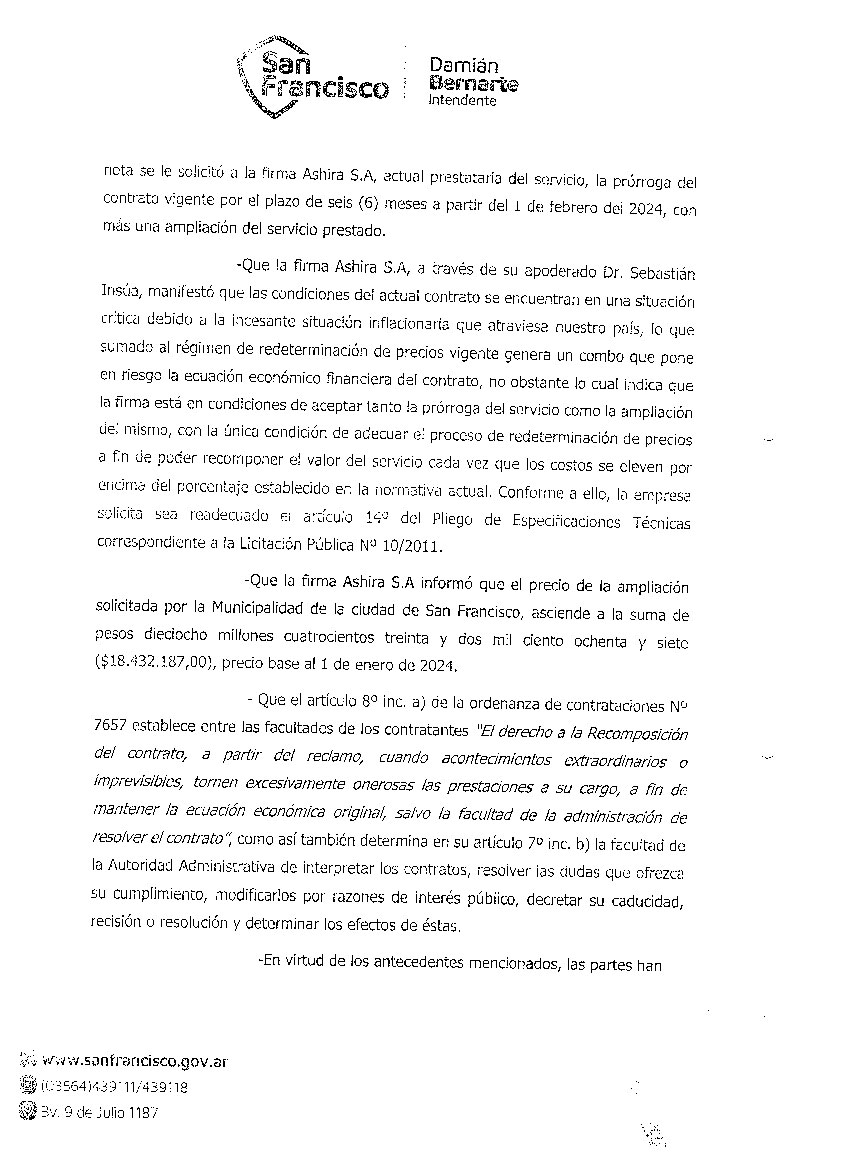 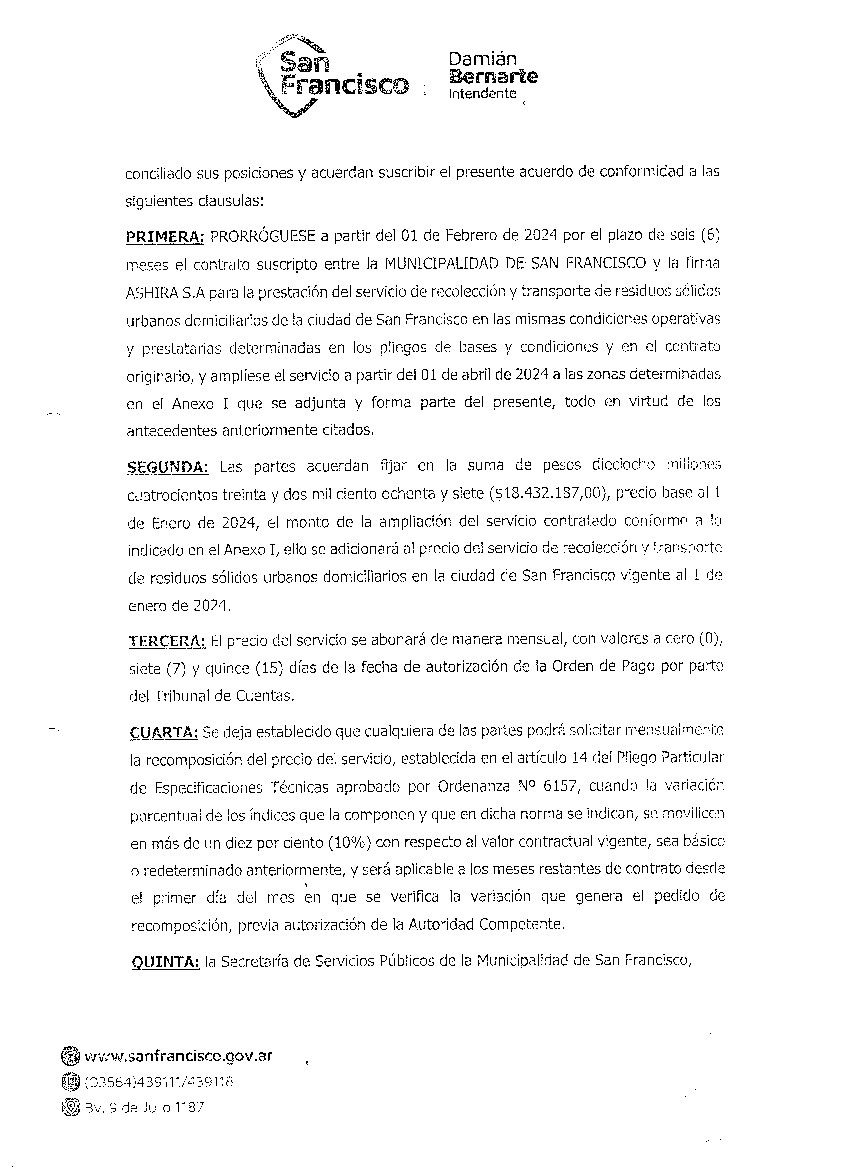 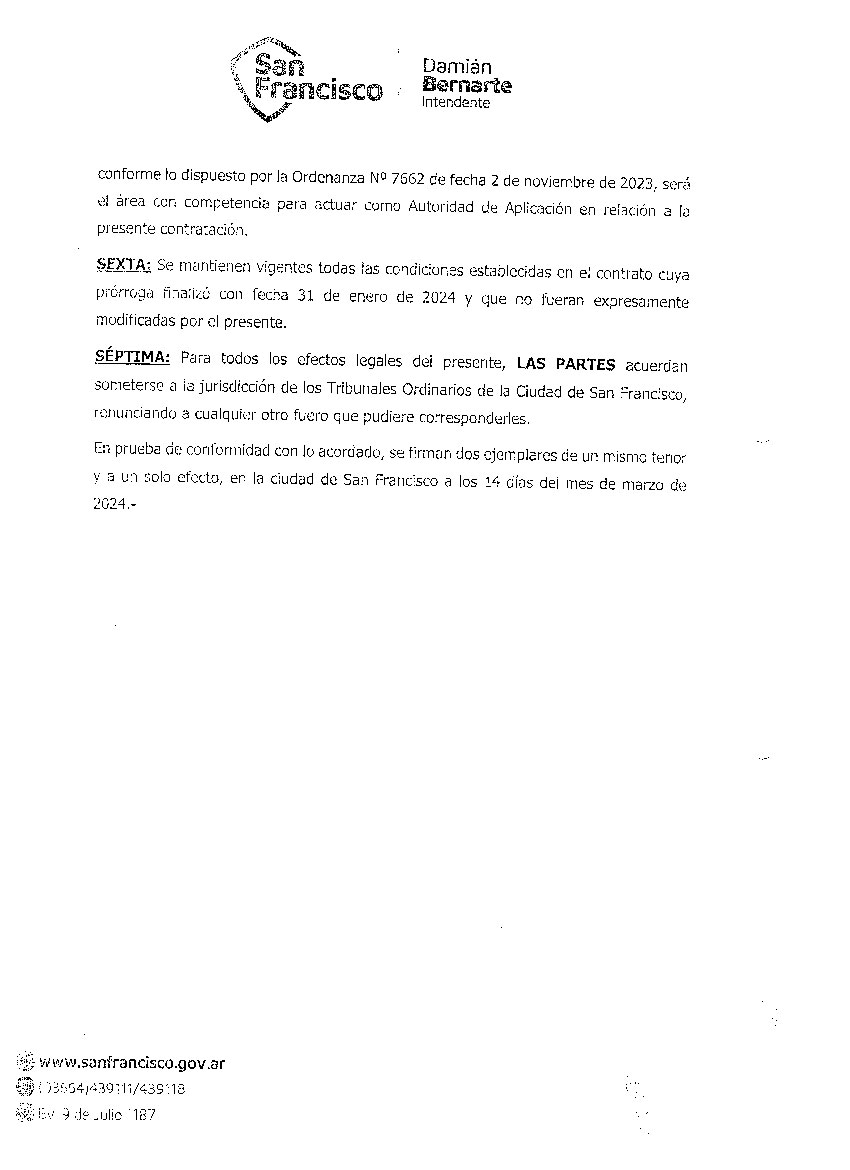 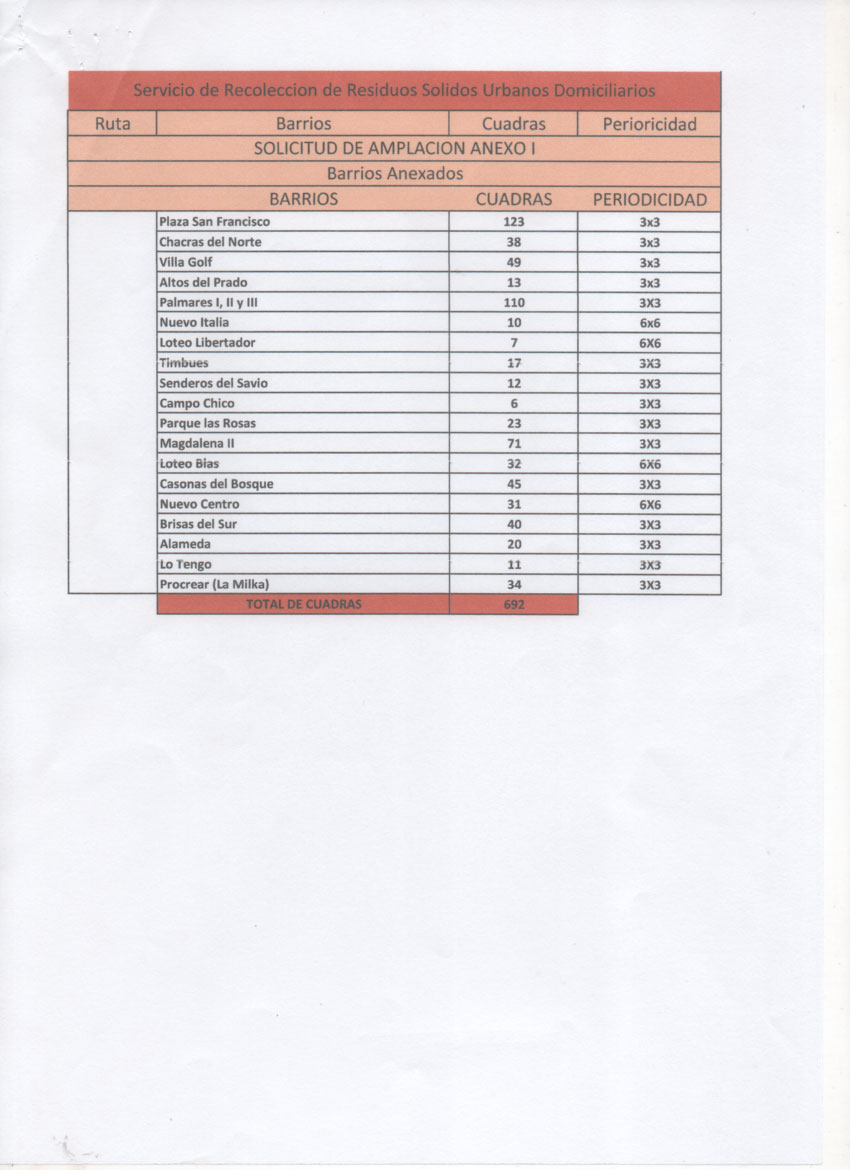 Dr. Juan Martín LosanoSecretario H.C.D.Dr. Mario Ortega Presidente H.C.D.